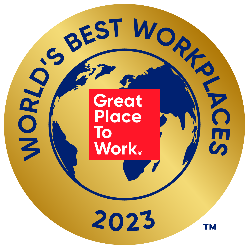 Informacja prasowa, Warszawa, 16 listopada 2023 r. Lista Najlepszych Miejsc Pracy™ na świecieGreat Place To Work® ogłosił 25 zwycięzców tegorocznej światowej klasyfikacjiBez względu na miejsce, gdzie żyją i pracują ludzie, ich oczekiwania względem pracodawcy są wszędzie takie same: chcą pracować w atmosferze wzajemnego szacunku i zaufania. 90% pracowników ogłoszonej 16 listopada przez Great Place To Work®  światowej listy 25 Najlepszych Miejsc Pracy™ przyznało, że ich firma jest świetnym miejscem pracy. To poziom satysfakcji nieosiągalny dla firm reprezentujących średnią światową. Wśród tej elitarnej czołówki jest 11 firm, na których finalny sukces zapracowały także ich oddziały w Polsce.Podium i polska reprezentacja w rankingu światowymPierwsza trójka światowych liderów pozostaje niezmienna od kilku lat, choć ich kolejność na podium ulega co roku zmianom. Pierwsze miejsce w 2023 r. przypadło sieci hoteli Hilton, na drugim miejscu znalazła się firma transportowa DHL Express, a na trzecim – spółka informatyczna Cisco.Hilton i Cisco to jednocześnie firmy, do których sukcesu przyczyniły się także polskie oddziały tych spółek. Pozostałe 4 polskie oddziały międzynarodowych firm, które mają powody do świętowania, to: Stryker (8. miejsce), Cadence (9. miejsce), Hilti (12. miejsce) i Bacardi (18. miejsce). Wszystkie te firmy to laureaci listy Najlepszych Miejsc Pracy™ w Polsce ogłoszonej w maju 2023 r. Jest jeszcze kolejnych 5 polskich oddziałów tegorocznych światowych liderów, które zasłużyły na gratulacje. To DHL Express, AbbVie, Teleperformance, SC Johnson i Dow - co prawda nie trafiły wcześniej na listę krajową, ale dzięki doskonałym wynikom uzyskanym w badaniu otrzymały Certyfikat Great Place To Work®.Rywalizacja coraz bardziej zaciekłaUtrzymanie pozycji na liście światowej staje się co roku trudniejsze. Rośnie liczba firm aspirujących do miana najlepszych na świecie. W tym roku Great Place To Work® przeanalizował ankiety pracowników z 10 877 firm – to wzrost o 28% w porównaniu z rokiem ubiegłym. Wzrosła także – i to o 40% – liczba ankiet pracowniczych nadesłanych z badanych firm. To znak, że pracownicy czują, że ich głos ma znaczenie i że mają realny wpływ na to, co dzieje się w ich organizacjach. Warunki wyjściowe, które firmy muszą spełnić, aby zakwalifikować się na listę światową, same w sobie stanowią barierę do pokonania. Pierwszy warunek to zatrudnienie na poziomie co najmniej 5000 pracowników na całym świecie, z czego minimum 40% powinna pracować poza krajem, w którym znajduje się siedziba główna spółki. Firmy muszą też mieć na koncie udowodnione sukcesy, za które uznaje się miejsce na jednej z pięciu list Najlepszych Miejsc Pracy™: w Europie, Azji, Afryce, Ameryce Północnej, Ameryce Południowej lub Australii. W klasyfikacji końcowej – oprócz wyników ankiety pracowniczej, które mają zasadnicze znaczenie – brana jest także pod uwagę liczba krajów, w których firma została uznana za świetne miejsce pracy. Misja Great Place To Work® jest uniwersalna. To tworzenie wyjątkowych miejsc pracy For All™, czyli dla wszystkich pracowników, niezależnie od piastowanego stanowiska i miejsca zamieszkania. Za co pracownicy cenią swoich pracodawców„Nie ma znaczenia, jaki kraj lub kontynent nazywasz domem. Liczy się zaufanie, jakie firmy budują wśród swoich pracowników. Miejsca pracy cieszące się dużym zaufaniem wsłuchują się w głos swoich wszystkich pracowników, wprowadzają innowacje, dostosowują się i regularnie sprawdzają efekty podjętych działań” – mówi Michael C. Bush, dyrektor generalny Great Place To Work®.Cóż może być większą satysfakcją dla pracodawcy niż deklaracja, że jego pracownicy codziennie przychodzą do firmy z ochotą i pozytywną motywacją do pracy. Tak zadeklarowało aż 85% zatrudnionych w firmach z tegorocznej listy światowej. 84% pracowników potwierdziło, że otrzymują wsparcie w zakresie zachowania zdrowej równowagi między życiem zawodowym a prywatnym, a 81% – że ich głos się liczy przy podejmowaniu ważnych decyzji w firmie. Nie trzeba dodawać, że to nieporównywalnie więcej niż w firmach reprezentujących średnią światową. Jest jeszcze jeden wskaźnik, który dla wizerunku każdej firmy ma wyjątkowe znaczenie. To chęć polecenia swojego pracodawcy znajomym i rodzinie. W zwycięskich firmach taką gotowość zadeklarowało 88% pracowników. To o 34 punkty procentowe więcej niż średnia światowa, która wynosi 54%.Gdyby na podstawie wyników, jakie uzyskały zwycięskie firmy, ułożyć instrukcję „Jak stworzyć świetne miejsce pracy”, w głównych punktach brzmiałaby ona: 1) Angażuj pracowników w decyzje, które ich dotyczą; 2) Upewnij się, że kierownictwo średniego szczebla zarządza zespołem zgodnie z zasadami uczciwości i bezstronności; 3) Wspieraj pracowników w zachowywaniu zdrowej równowagi między życiem zawodowym a prywatnym; 4) Dołóż starań, aby każdy pracownik miał poczucie, że jego praca ma sens i znaczenie.Więcej informacji o laureatach na  https://www.greatplacetowork.pl/O Great Place To Work®Great Place To Work® jest światowym autorytetem w dziedzinie kultury miejsca pracy. Od 1992 roku przeprowadziliśmy badania ankietowe z udziałem ponad 100 milionów pracowników na całym świecie. Dzięki tak pokaźnej bazie danych i pogłębionym analizom zdefiniowaliśmy, co leży u podstaw świetnego miejsca pracy: jest to zaufanie. Za pomocą sprawdzonej metodologii Great Place To Work® pomaga organizacjom mierzyć kulturę firmy, rozwijać zaufanie w organizacji i osiągać lepsze wyniki biznesowe. Dzięki programom certyfikacji i bogatym danym benchmarkowym co roku Great Place To Work® wyróżnia wybitne miejsca pracy i tworzy listy najlepszych miejsc pracy: krajowe, regionalne oraz listę światową. Wszystko, co robimy jest napędzane przez misję budowania lepszego świata poprzez wspieranie każdej organizacji w tym, aby stała się świetnym miejscem pracy dla Wszystkich.Informacji udzielają:Joanna Kowalczuk, Be Communications, Head of Strategy Development, tel. 603 981 872, e-mail: j.kowalczuk@becomms.plMarzena Winczo-Gasik, Great Place To Work Polska, szef Zespołu Culture Audit, menedżer ds. komunikacji, tel. 500 188 814, e-mail: marzena.winczo@greatplacetowork.comFirmaBranżaLiczba krajów wyróżnionychna listach Siedziba główna1HiltonHotele i restauracje35                    w tym PolskaUSA2DHL ExpressTransport52Niemcy3CiscoTechnologie informatyczne30w tym PolskaUSA4AbbVieBiotechnologia i farmaceutyki21USA5TeleperformanceUsługi profesjonalne21Francja6DeloitteUsługi profesjonalne19Wielka Brytania7SalesforceTechnologie informatyczne18USA8StrykerOchrona zdrowia18                     w tym PolskaUSA9CadenceTechnologie informatyczne12                    w tym PolskaUSA10AccentureUsługi profesjonalne11Irlandia11SC JohnsonProdukcja15USA12HiltiBudownictwo i infrastruktura16                              w tym Polska                   Liechtenstein13Admiral GroupUsługi finansowe i ubezpieczenia6Wielka Brytania14ThoughtWorksTechnologie informatyczne8USA15SAPTechnologie informatyczne11Niemcy16AtlassianTechnologie informatyczne5Australia17DowBiotechnologia i farmaceutyki10USA18BacardiProdukcja8                        w tym PolskaUSA19NVIDIATechnologie informatyczne6USA20Insight EnterprisesTechnologie informatyczne6USA21ServiceNowTechnologie informatyczne6USA22Ernst & YoungUsługi profesjonalne9Wielka Brytania23KiabiHandel5Francja24Al Dabbagh GroupProdukcja15Arabia Saudyjska25CoatsProdukcja5Wielka Brytania